Society for the Prevention and Eradication of Quilts Stalled (SPEQS) ChallengeRegister of Stalled Quilts (Quilts begun before 2022) List STALLED QUILTS you want to complete. You can add more later if you wish. Keep your register up to date.Send pictures of finished quilts for Show & Tell to Marie Nelson: qnop@comcast.net .Name:  						Phone #:  				Email:  SPEQS Prevention Register List quilts started and completed within 60 days during 2022. 	SPEQS Completion RegisterList quilts started and completed in 2022, but not completed within 60 days of starting.Add additional sheets if necessary.    Send pictures for Show & Tell when quilt is finished.  Questions?  E-mail Marie Nelson at: qnop@comcast.netNo. Date Begun Description Size Current Status Date Completed Picture Sent 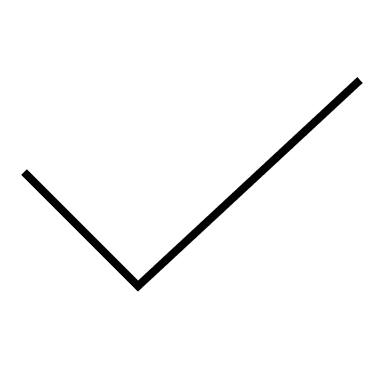 Points (10)1 2 3 4 5 6 7 8 9 10 No. Date Begun Description Size Inspiration Date Completed Picture Sent  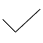 Points (7)1 2 3 4 5 No. Date Begun Description Size Inspiration Date Completed Picture Sent  Points (4)1 2 3 4  5 